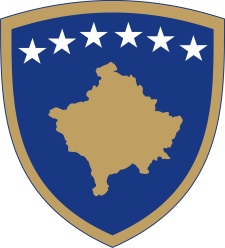 Republika e KosovësRepublika Kosovo - Republic of KosovoQeveria - Vlada - GovernmentBr. 01/100Datum: 15.07.2016. godineVlada Republike Kosovo, saglasno članu 92. stav 4 i članu 93. stav 4 Ustava Republike Kosovo, na osnovu člana 4. Uredbe br. 02/2011 o oblastima administrativne odgovornosti Kancelarije premijera i ministarstava, izmenjena i dopunjena Uredbom br. 07/2011, i člana 19. Pravilnika Vlade Republike Kosovo br. 09/2011, na sednici održanoj 15. jula 2016. godine, donosi sledeću:ODLUKUUsvaja se nacrt zakona o ratifikaciji Sporazuma o saglasnosti između Ambasade Sjedinjenih Američkih Država u Prištini, Kosovo, i Ministarstva obrazovanja, nauke i tehnologije Republike Kosovo za Fulbrajtov program akademske razmene.Generalni sekretar Kancelarije premijera se obavezuje da nacrt zakona iz tačke 1 ove Odluke prosledi Skupštini Republike Kosovo na razmatranje i usvajanje.Odluka stupa na snagu na dan potpisivanja.                                                                                                             Isa MUSTAFA                                                                                                       _________________________________                                                                                                       Premijer Republike KosovoProslediti:Zamenicima premijeraSvim ministarstvima (ministrima)Generalnom sekretaru KP-aArhivi Vlade.Republika e KosovësRepublika Kosovo - Republic of KosovoQeveria - Vlada - GovernmentBr. 02/100Datum: 15.07.2016. godineVlada Republike Kosovo, saglasno članu 92. stav 4 i članu 93. stav 4 Ustava Republike Kosovo, na osnovu člana 4. Uredbe br. 02/2011 o oblastima administrativne odgovornosti Kancelarije premijera i ministarstava, izmenjena i dopunjena Uredbom br. 07/2011, i člana 19. Pravilnika Vlade Republike Kosovo br. 09/2011, na sednici održanoj 15. jula 2016. godine, donosi sledeću:ODLUKUUsvaja se nacrt zakona o zateznoj kamati u trgovačkim transakcijama.Generalni sekretar Kancelarije premijera se obavezuje da nacrt zakona iz tačke 1 ove Odluke prosledi Skupštini Republike Kosovo na razmatranje i usvajanje.Odluka stupa na snagu na dan potpisivanja.                                                                                                             Isa MUSTAFA                                                                                                       _________________________________                                                                                                       Premijer Republike KosovoProslediti:Zamenicima premijeraSvim ministarstvima (ministrima)Generalnom sekretaru KP-aArhivi Vlade.Republika e KosovësRepublika Kosovo - Republic of KosovoQeveria - Vlada - GovernmentBr. 03/100Datum: 15.07.2016. godineVlada Republike Kosovo, saglasno članu 92. stav 4 i članu 93. stav 4 Ustava Republike Kosovo, na osnovu člana 4. Uredbe br. 02/2011 o oblastima administrativne odgovornosti Kancelarije premijera i ministarstava, izmenjena i dopunjena Uredbom br. 07/2011, i člana 19. Pravilnika Vlade Republike Kosovo br. 09/2011, na sednici održanoj 15. jula 2016. godine, donosi sledeću:ODLUKUUsvaja se nacrt zakona o ratifikaciji Sporazuma o garanciji između Republike Kosovo i Evropske banke za obnovu i razvoj za projekat gradskog saobraćaja.Generalni sekretar Kancelarije premijera se obavezuje da nacrt zakona iz tačke 1 ove Odluke prosledi Skupštini Republike Kosovo na razmatranje i usvajanje.Odluka stupa na snagu na dan potpisivanja.                                                                                                             Isa MUSTAFA                                                                                                       _________________________________                                                                                                       Premijer Republike KosovoProslediti:Zamenicima premijeraSvim ministarstvima (ministrima)Generalnom sekretaru KP-aArhivi Vlade.Republika e KosovësRepublika Kosovo - Republic of KosovoQeveria - Vlada - GovernmentBr. 04/100Datum: 15.07.2016. godineVlada Republike Kosovo, saglasno članu 92. stav 4 i članu 93. stav 4 Ustava Republike Kosovo, na osnovu člana 4. Uredbe br. 02/2011 o oblastima administrativne odgovornosti Kancelarije premijera i ministarstava, izmenjena i dopunjena Uredbom br. 07/2011, i člana 19. Pravilnika Vlade Republike Kosovo br. 09/2011, na sednici održanoj 15. jula 2016. godine, donosi sledeću:ODLUKUUsvaja se nacrt zakona o ratifikaciji Finansijskog sporazuma između Vlade Republike Kosovo i Evropske investicione banke za projekat obnove železničke linije 10.Generalni sekretar Kancelarije premijera se obavezuje da nacrt zakona iz tačke 1 ove Odluke prosledi Skupštini Republike Kosovo na razmatranje i usvajanje.Odluka stupa na snagu na dan potpisivanja.                                                                                                             Isa MUSTAFA                                                                                                       _________________________________                                                                                                       Premijer Republike KosovoProslediti:Zamenicima premijeraSvim ministarstvima (ministrima)Generalnom sekretaru KP-aArhivi Vlade.Republika e KosovësRepublika Kosovo - Republic of KosovoQeveria - Vlada - GovernmentBr. 05/100Datum: 15.07.2016. godineVlada Republike Kosovo, saglasno članu 92. stav 4 i članu 93. stav 4 Ustava Republike Kosovo, na osnovu člana 4. Uredbe br. 02/2011 o oblastima administrativne odgovornosti Kancelarije premijera i ministarstava, izmenjena i dopunjena Uredbom br. 07/2011, i člana 19. Pravilnika Vlade Republike Kosovo br. 09/2011, na sednici održanoj 15. jula 2016. godine, donosi sledeću:ODLUKUUsvaja se Uredba o izmenama i dopunama Uredbe (VRK) br. 22/2015 o određivanju procedure za priznavanje i verifikaciju statusa žrtava seksualnog nasilja tokom oslobodilačkog rata na Kosovu.Kancelarija premijera i druge nadležne institucije se obavezuju na sprovođenje Uredbe iz tačke 1 ove Odluke. Odluka stupa na snagu na dan potpisivanja.                                                                                                             Isa MUSTAFA                                                                                                       _________________________________                                                                                                       Premijer Republike KosovoProslediti:Zamenicima premijeraSvim ministarstvima (ministrima)Generalnom sekretaru KP-aArhivi Vlade.Republika e KosovësRepublika Kosovo - Republic of KosovoQeveria - Vlada - GovernmentBr. 06/100Datum: 15.07.2016. godineVlada Republike Kosovo, saglasno članu 92. stav 4 i članu 93. stav 4 Ustava Republike Kosovo, Zakona br. 04/L-036 o zvaničnim statistikama Republike Kosovo, na osnovu člana 4. Uredbe br. 02/2011 o oblastima administrativne odgovornosti Kancelarije premijera i ministarstava, izmenjena i dopunjena Uredbom br. 07/2011, i člana 19. Pravilnika Vlade Republike Kosovo br. 09/2011, na sednici održanoj 15. jula 2016. godine, donosi sledeću:ODLUKUUsvaja se Godišnji izveštaj o zvaničnim statistikama za 2015. godinu.Generalni sekretar Kancelarije premijera se obavezuje da izveštaj iz tačke 1 ove Odluke prosledi Skupštini Kosova.Odluka stupa na snagu na dan potpisivanja.                                                                                                             Isa MUSTAFA                                                                                                       _________________________________                                                                                                       Premijer Republike KosovoProslediti:Zamenicima premijeraSvim ministarstvima (ministrima)Generalnom sekretaru KP-aArhivi Vlade.Republika e KosovësRepublika Kosovo - Republic of KosovoQeveria - Vlada - GovernmentBr. 07/100Datum: 15.07.2016. godineVlada Republike Kosovo, saglasno članu 92. stav 4 i članu 93. stav 4 Ustava Republike Kosovo, člana 15. stav 4 Zakona br. 04/L-036 036 o zvaničnim statistikama Republike Kosovo, na osnovu člana 4. Uredbe br. 02/2011 o oblastima administrativne odgovornosti Kancelarije premijera i ministarstava, izmenjena i dopunjena Uredbom br. 07/2011, i člana 19. Pravilnika Vlade Republike Kosovo br. 09/2011, na sednici održanoj 15. jula 2016. godine, donosi sledeću:ODLUKUUsvaja se Godišnji plan za zvanične statistike za 2017. godinu u okviru budžetskih izdvajanja koje ima Statistički zavod Kosova za 2017. godinu, u skladu sa sugestijama Ministarstva finansija.Statistički zavod Kosova je dužan da deo finansijskih implikacija ovog Plana uskladi sa Zakonom o budžetu Republike Kosovo za 2017. godinu.Statistički zavod Kosova se obavezuje na sprovođenje Plana iz tačke 1 ove Odluke u skladu sa Poslovnikom Vlade.Odluka stupa na snagu na dan potpisivanja.                                                                                                             Isa MUSTAFA                                                                                                       _________________________________                                                                                                       Premijer Republike KosovoProslediti:Zamenicima premijeraSvim ministarstvima (ministrima)Generalnom sekretaru KP-aArhivi Vlade.Republika e KosovësRepublika Kosovo - Republic of KosovoQeveria - Vlada - Government                       Br. 08/100              Datum: 15.07.2016. godineVlada Republike Kosovo, saglasno članu 92. stav 4 i članu 93. stav 4 Ustava Republike Kosovo, člana 10. Zakona br. 03/L-139 o eksproprijaciji nepokretne imovine, sa izmenama i dopunama u Zakonu br. 03/L-205, na osnovu člana 4. Uredbe br. 02/2011 o oblastima administrativne odgovornosti Kancelarije premijera i ministarstava, izmenjena i dopunjena Uredbom br. 07/2011, i člana 19. Pravilnika Vlade Republike Kosovo br. 09/2011, na sednici održanoj 15. jula 2016. godine, donosi sledeću:PRELIMINARNU ODLUKU Usvaja se eksproprijacija u javnom interesu nepokretne imovine vlasnika i nosilaca interesa, koja je pogođena izgradnjom regionalnog puta R 102 Gornja Klina – Srbica – Polužje, katastarske zone: Gornja Klina, Srednja Klina, Donja Klina, Srbica Novo Selo, Novi Poljac, Lauša, opština Srbica i katastarske zone Polužje, opština Glogovac, prema tabelama opisanim u odgovarajućim registrima za nosioce nepokretne imovine, njihov položaj u okviru projekta javnog interesa kao i njihovih površina, tabele koje čine sastavni deo ove odluke.Odeljenje za eksproprijaciju/MŽSPP, je dužno da u roku od 5 (pet) radnih dana nakon donošenja ove preliminarne odluke obavesti vlasnike i pretendente zemljišta koje će biti eskproprisano i u roku od od 10 (deset) radnih dana nakon donošenja, istu objavi u Službenom listu Republike Kosovo i jednom od dnevnih listova sa velikim tiražom na Kosovu.Subjekti potražioci i svako lice koje je vlasnik ili nosilac interesa nad imovinom pogođenom ovom odlukom, imaju pravo da ulože žalbu protiv ove odluke ili bilo koji deo iste u roku od trideset (30) kalendarskih dana pri nadležnom sudu.Odeljenje za eksproprijaciju (MŽSPP), Ministarstvo inrfastrukture i Ministarstvo finansija se obavezuju na sprovođenje ove Odluke.Odluka stupa na snagu na dan objavljivanja u Službenom listu Republike Kosovo i jednom dnevnom listu velikog tiraža na Kosovu.Odluka stupa na snagu na dan potpisivanja.                                                                                                             Isa MUSTAFA                                                                                                       _________________________________                                                                                                       Premijer Republike KosovoProslediti:Zamenicima premijeraSvim ministarstvima (ministrima)Generalnom sekretaru KP-aArhivi Vlade.Republika e KosovësRepublika Kosovo - Republic of KosovoQeveria - Vlada - Government                       Br. 09/100              Datum: 15.07.2016. godineVlada Republike Kosovo, saglasno članu 92. stav 4 i članu 93. stav 4 Ustava Republike Kosovo, člana 19. Zakona br. 03/L-95 o pravima bivših političkih osuđenika i progonjenih, na osnovu člana 4. Uredbe br. 02/2011 o oblastima administrativne odgovornosti Kancelarije premijera i ministarstava, izmenjena i dopunjena Uredbom br. 07/2011, i člana 19. Pravilnika Vlade Republike Kosovo br. 09/2011, u skladu sa Zahtevom Komisije za priznavanje statusa bivših zatvorenika i bivših političkih progonjenika, br. prot. 2061 dana 21.06.2016. godine, na sednici održanoj 15. jula 2016. godine, donosi sledeću:ODLUKUIzmenjuje se i dopunjuje tačka 1 Odluke Vlade br. 11/82 od 30. marta 2016. godine, o osnivanju Komisije za priznavanje statusa bivših zatvorenika i bivših političkih progonjenika, i sastav članova se dopunjuje imenima, kao što sledi:Rahim Rama (Rrahim Rama), Ministarstvo pravde;Basri Ibrahimi, Ministarstvo rada i socijalne zaštite;Isak Šabani (Isak Shabani), Ministarstvo zdravstva;Doruntina Maljoku (Doruntinë Maloku), Skupština Republike Kosovo;Berat Ljuža (Berat Luzha), Udruženje bivših političkih zatvorenika Kosova;Mazlum Baraljiu (Mazllum Baraliu), Udruženje pravnika Kosova.Komisija za priznavanje statusa bivših zatvorenika i bivših političkih progonjenika se obavezuje na sprovođenje ove Odluke kao i sprovođenje Odluke br. 11/82 od 30. marta 2016. godine, izmenjene i dopunjene ovom Odlukom, br. 09/100, od 15. jula 2016. godine.Odluka stupa na snagu na dan potpisivanja.                                                                                                             Isa MUSTAFA                                                                                                       _________________________________                                                                                                       Premijer Republike KosovoProslediti:Zamenicima premijeraSvim ministarstvima (ministrima)Generalnom sekretaru KP-aArhivi Vlade.Republika e KosovësRepublika Kosovo - Republic of KosovoQeveria - Vlada - Government                       Br. 10/100            Datum: 15.07.2016. godineVlada Republike Kosovo, saglasno članu 92. stav 4 i članu 93. stav 4 Ustava Republike Kosovo, člana 19. Zakona br. 03/L-95 o pravima bivših političkih osuđenika i progonjenih, na osnovu člana 4. Uredbe br. 02/2011 o oblastima administrativne odgovornosti Kancelarije premijera i ministarstava, izmenjena i dopunjena Uredbom br. 07/2011, i člana 19. Pravilnika Vlade Republike Kosovo br. 09/2011, u skladu sa Zahtevom Komisije za priznavanje statusa bivših zatvorenika i bivših političkih progonjenika, br. prot. 2061 dana 21.06.2016. godine, na sednici održanoj 15. jula 2016. godine, donosi sledeću:ODLUKUOsniva se Posebna drugostepena komisija Vlade (Žalbena komisija) za razmatranje i odlučivanje po žalbama podnosilaca zahteva nezadovoljnih odlukom Komisije za priznavanje statusa i pravo na obeštećenje bivših političkih zatvorenika i progonjenika.Žalbena komisija je u sledeće sastavu:Mehmet Hajrizi, predsedavajući;Bajram Kosumi, član;Hidajet Hiseni (Hydajet Hyseni), član.Žalbena komisija, Komisija za priznavanje statusa bivših političkih zatvorenika i progonjenika i druge nadležne institucije se obavezuju na sprovođenje ove Odluke.Odluka stupa na snagu na dan potpisivanja.                                                                                                             Isa MUSTAFA                                                                                                       _________________________________                                                                                                       Premijer Republike KosovoProslediti:Zamenicima premijeraSvim ministarstvima (ministrima)Generalnom sekretaru KP-aArhivi Vlade.Republika e KosovësRepublika Kosovo - Republic of KosovoQeveria - Vlada - Government                       Br. 11/100              Datum: 15.07.2016. godineVlada Republike Kosovo, saglasno članu 92. stav 4 i članu 93. stav 4 Ustava Republike Kosovo, na osnovu člana 4. Uredbe br. 02/2011 o oblastima administrativne odgovornosti Kancelarije premijera i ministarstava, izmenjena i dopunjena Uredbom br. 07/2011, i člana 19. Pravilnika Vlade Republike Kosovo br. 09/2011, na sednici održanoj 15. jula 2016. godine, donosi sledeću:ODLUKUo izradi Programa za ekonomske reforme 2017-19Vlada Republike Kosovo priprema Program za ekonomske reforme 2017-19 (u daljem tesktu PER), kao deo dijaloga između EU i Republike Kosovo u okviru ekonomskog upravljanja. PER pokriva trogodišnji srednjoročni period 2017-19 i zasnovan je na makro-fiskalnom okviru, prioritetima strukturnih reformi i odgovarajućim merama koje su deo Programa Vlade 2015-18 i Nacionalne strategije za razvoj 2016-21. Na osnovu Uputstava Evropske komisije, preko Programa za ekonomske reforme se izveštava o sprovođenju preporuka i zajedničkih zaključaka ekonomskog i finansijskog dijaloga između EU i Zapadnog Balkana i Turske od 25. maja 2016. godine (Aneks I).Ministar za finansije koordiniše procesom izrade PER-a, u svojstvu nacionalnog koordinatora Programa za ekonomske reforme. Nacionalni koordinator za ekonomske reforme ima podršku: Kancelarije za strateško planiranje u Kancelariji premijera (KSP) za agendu strukturnih reformi, koje obuhvataju javne politike prema oblastima utvrđenim u uputstvima Evropske komisije;Odeljenja za ekonomske i javne politike i međunarodnu finansijsku saradnju (Ministarstvo finansija), u vezi makro-ekonomskog okvira i fiskalnih politika, uključujući pomoćne fiskalne mere; Drugih resornih ministarstava u zavisnosti od tema koje su obuhvaćene PER-om.U skladu sa uputstvima nacionalnog koordinatora, KSP poziva resorna ministarstva i druge institucije prema oblastima utvrđenim u Uputstvu Evropske komisije za davanje doprinosa u procesu izrade i na radne sastanke Programa za ekonomske reforme. Prema oblastima koje je utvrdila Evropska komisija, nacionalni koordinator, na predlog odgovarajućih ministarstava/institucija, imenuje sektorne koordinatore, koji su nadležni za izradu agende reformi u svojim odgovarajućim oblastima prema Uputstvima Evropske komisije, a posebno za oblasti: Upravljanje janvim finansijama;Energetsko, transportno i telekomunikciono tržište;Sektorni razvoj;Poslovni ambijent i smanjenje neformalne ekonomije;Istraživanje i inovacije;Spoljna trgovina i olakšanje ulaganja;Obrazovanje i veštine;Zaposlenje i tržište rada;Socijalna inkluzija, smanjenje siromaštva i ravnopravne mogućnosti.Na osnovu kalendara rada za izradu Programa za ekonomske reforme, u prilogu ove Odluke (Aneks II), KSP, u koordinaciji sa nacionalnim koordinatorom za PER, okuplja sektorne koordinatore i zadaje im zadatke. Prioritete strukturnih reformi i konačni nacrt Programa za ekonomske reforme 2017-19 usvaja Komisija za strateško planiranje pre usvajanja na Vladi. Nacionalni koordinator predstavlja nacrt PER-a za spoljne konsultacije sa socijalnim partnerima, poslovnom zajednicom, udruženjima i sindikatima, civilnim društvom, lokalnim vlastima i odgovarajućim skupštinskim odborima. Odluka stupa na snagu na dan potpisivanja.                                                                                                             Isa MUSTAFA                                                                                                       _________________________________                                                                                                       Premijer Republike KosovoProslediti:Zamenicima premijeraSvim ministarstvima (ministrima)Generalnom sekretaru KP-aArhivi Vlade.